ارزيابي اعضاي كميته تخصصي گروه 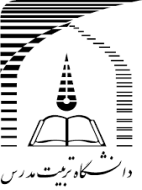 دانشکده مهندسی صنايع و سيستم ها                                                   به نام خدافرم شماره چهار- صورت جلسه ارائه شفاهي گزارش پايان نامه كارشناسي ارشدنام دانشجو:شماره ي دانشجويي:گروه:تاريخ ارائه:عنوان پايان نامه:عنوان پايان نامه:1. تسلط بر موضوع تحقيق2. چگونگي پيشرفت تحقيق3. كيفيت ارائه گزارش شفاهيپيشنهاد و نظر گروه در باره تحقيق:نام و نام خانوادگيامضااستاد(ان) راهنما استاد مشاوراعضاي گروه1234567مدير گروهتاريخ تحويل به اداره ي پژوهش:                                                 امضاي كارشناس اداره ي پژوهش:تاريخ تحويل به اداره ي پژوهش:                                                 امضاي كارشناس اداره ي پژوهش:تاريخ تحويل به اداره ي پژوهش:                                                 امضاي كارشناس اداره ي پژوهش: